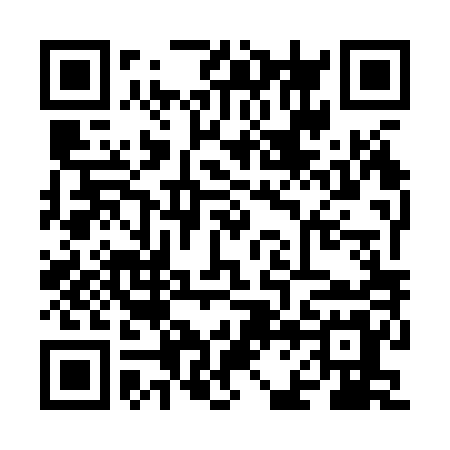 Ramadan times for Grodziszce, PolandMon 11 Mar 2024 - Wed 10 Apr 2024High Latitude Method: Angle Based RulePrayer Calculation Method: Muslim World LeagueAsar Calculation Method: HanafiPrayer times provided by https://www.salahtimes.comDateDayFajrSuhurSunriseDhuhrAsrIftarMaghribIsha11Mon4:264:266:1612:043:585:535:537:3612Tue4:244:246:1412:033:595:545:547:3813Wed4:214:216:1112:034:015:565:567:4014Thu4:194:196:0912:034:025:575:577:4115Fri4:164:166:0712:034:035:595:597:4316Sat4:144:146:0512:024:056:016:017:4517Sun4:114:116:0212:024:066:026:027:4718Mon4:094:096:0012:024:076:046:047:4919Tue4:074:075:5812:014:096:066:067:5120Wed4:044:045:5612:014:106:076:077:5221Thu4:014:015:5312:014:116:096:097:5422Fri3:593:595:5112:004:136:116:117:5623Sat3:563:565:4912:004:146:126:127:5824Sun3:543:545:4712:004:156:146:148:0025Mon3:513:515:4512:004:166:166:168:0226Tue3:493:495:4211:594:186:176:178:0427Wed3:463:465:4011:594:196:196:198:0628Thu3:433:435:3811:594:206:206:208:0829Fri3:413:415:3611:584:216:226:228:1030Sat3:383:385:3311:584:226:246:248:1231Sun4:354:356:3112:585:247:257:259:141Mon4:324:326:2912:575:257:277:279:162Tue4:304:306:2712:575:267:297:299:183Wed4:274:276:2512:575:277:307:309:214Thu4:244:246:2212:575:287:327:329:235Fri4:214:216:2012:565:307:337:339:256Sat4:194:196:1812:565:317:357:359:277Sun4:164:166:1612:565:327:377:379:298Mon4:134:136:1412:555:337:387:389:319Tue4:104:106:1112:555:347:407:409:3410Wed4:074:076:0912:555:357:427:429:36